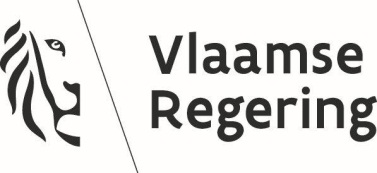 Ministerieel besluit over de oprichting van een tussenoverlegcomité en basisoverlegcomités in het beleidsdomein ...........RechtsgrondenDit besluit is gebaseerd op:- de bijzondere wet van 8 augustus 1980 tot hervorming der instellingen, artikel 87, §5, ingevoegd bij de wet van 8 augustus 1988 en gewijzigd bij de bijzondere wet van 16 juli 1993;- de wet van 19 december 1974 tot regeling van de betrekkingen tussen de overheid en de vakbonden van haar personeel, artikel 10, gewijzigd bij de wet van 19 juli 1983, en artikel 11, gewijzigd bij de wetten van 19 juli 1983, 6 juli 1989 en 11 april 1999; - het koninklijk besluit van 28 september 1984 tot uitvoering van de wet van 19 december 1974 tot regeling van de betrekkingen tussen de overheid en de vakbonden van haar personeel, artikel 34, vervangen bij het koninklijk besluit van 20 december 2007, artikel 38 en 42, gewijzigd bij het koninklijk besluit van 20 december 2007;- het besluit van de Vlaamse Regering van 25 juli 2014 tot delegatie van beslissingsbevoegdheden aan de leden van de Vlaamse Regering, artikel 6, 12°;VormvereistenDe volgende vormvereisten zijn vervuld:- Het Hoog Overlegcomité heeft een met redenen omkleed advies gegeven op ... (datum);- De inspectie van Financiën heeft advies gegeven op …..(datum)MotiveringDit besluit is gebaseerd op het volgende motief / de volgende motieven:- (motieven)DE VLAAMSE MINISTER VAN … (officiële titel) BESLUIT:(DE VLAAMSE MINISTER VAN … (officiële titel) EN DE VLAAMSE MINISTER VAN … (officiële titel) BESLUITEN:)[Facultatief: met oprichting van BDOC] Artikel 1. § 1.Er wordt een tussenoverlegcomité opgericht voor het beleidsdomein [naam beleidsdomein]. Het tussenoverlegcomité wordt benoemd als Beleidsdomeinoverlegcomité [naam beleidsdomein], afgekort BDOC [afkorting beleidsdomein].Het BDOC [afkorting beleidsdomein] is bevoegd voor volgende entiteiten:1°	Departement ……..;2°	Agentschap ………. (IVA);3°	Agentschap …….. (IVA);4°	dienst ……………..;5°	Agentschap …… (EVA).	§2. De afvaardiging van de overheid in het beleidsdomeinoverlegcomité wordt als volgt vastgesteld:1° 	Voorzitter: de voorzitter van het managementcomité van het beleidsdomein [naam beleidsdomein] OF: het hoofd van één van de entiteiten, te bepalen in consensus tussen de hoofden van de betrokken entiteiten; bij afwezigheid van consensus: de voorzitter van het managementcomité van het beleidsdomein [naam beleidsdomein] 2° 	Leden: de leden worden door de voorzitter van het beleidsdomeinoverlegcomité gekozen in functie van de punten van de dagorde.	§ 3. De voorzitter van het beleidsdomeinoverlegcomité duidt bij afwezigheid of verhindering zijn plaatsvervanger aan.[Verplicht: één EOC per entiteit (of per meerdere entiteiten, zie artikel 3)] 	Art. 2. §1.In het beleidsdomein [naam beleidsdomein] wordt er een basisoverlegcomité opgericht voor elk van volgende entiteiten:1°	Departement ……..;2°	Agentschap ………. (IVA);3°	Agentschap …….. (IVA);4°	dienst ……………..;5°	Agentschap …… (EVA).Deze basisoverlegcomités worden benoemd als:1°	Entiteitsoverlegcomité Departement [naam departement], afgekort EOC [afkorting departement];2°	Entiteitsoverlegcomité [naam agentschap], afgekort EOC [afkorting agentschap];3°	Entiteitsoverlegcomité [naam agentschap], afgekort EOC [afkorting agentschap];4°	Entiteitsoverlegcomité [naam dienst], afgekort [afkorting dienst];5°	Entiteitsoverlegcomité [naam agentschap], afgekort [afkorting agentschap].  	§2. De afvaardiging van de overheid in de entiteitsoverlegcomités, vermeld in paragraaf 1, tweede lid, wordt als volgt vastgesteld:1°	Voorzitter: het hoofd van de entiteit;2°	Leden: de leden worden door de voorzitter van het entiteitsoverlegcomité gekozen in functie van de punten van de dagorde.	§3. De voorzitter van het entiteitsoverlegcomité duidt bij afwezigheid of verhindering zijn plaatsvervanger aan.[Facultatief: indien gekozen wordt voor een gezamenlijk EOC]  	Art. 3. §1.In het beleidsdomein [naam beleidsdomein] wordt er een gezamenlijk basisoverlegcomité opgericht voor de entiteiten:1°	Agentschap ………. (IVA);2°	Agentschap ………. (EVA);Dit basisoverlegcomité wordt benoemd als Entiteitsoverlegcomité [naam], afgekort EOC [afkorting]. §2. De afvaardiging van de overheid in het Entiteitsoverlegcomité [afkorting] wordt als volgt vastgesteld:1° 	Voorzitter: het hoofd van één van de entiteiten, te bepalen in consensus tussen de hoofden van de betrokken entiteiten; bij afwezigheid van consensus: de voorzitter van het managementcomité van het beleidsdomein [naam beleidsdomein] 2° 	Leden: de leden worden door de voorzitter van het beleidsdomeinoverlegcomité gekozen in functie van de punten van de dagorde.§ 3. De voorzitter van het Entiteitsoverlegcomité [afkorting] duidt bij afwezigheid of verhindering zijn plaatsvervanger aan.Art. 4. Het ministerieel besluit van [datum]  houdende oprichting van basis- en tussenoverlegcomités en samenstelling van de overheidsafvaardiging in het beleidsdomein [naam beleidsdomein], gewijzigd bij de ministeriële besluiten van [datum], wordt opgeheven.Art. 5. Dit besluit treedt in werking op de datum van de ondertekening ervan.	Brussel, ... (datum).	De Vlaamse minister van … (officiële titel), [functioneel bevoegde minister 1][Voornaam (klein en voluit) FAMILIENAAM (hoofdletters)] De Vlaamse minister van … (officiële titel), [functioneel bevoegde minister 2][Voornaam (klein en voluit) FAMILIENAAM (hoofdletters)]